Staphylococcus aureus Associated Mastitis in A Dairy Goat: A Case ReportA CLINICAL REPORT SUBMITTEDBYROLL NO: 08/34INTERN ID: E-45REG NO: 376SESSION: 2007-2008A PART OF FULLFILLMENT OF THE REQUIREMENTS FOR THE                                       DEGREE OFDOCTOR OF VETERINARY MEDICINE (DVM)CHITAGONG VETERINARY AND ANIMAL SCIENCES UNIVERSITYCHITTAGONG-4225Staphylococcus aureus Associated Mastitis in A Dairy Goat: A Case ReportA Report Submitted as per Approved Style and ContentCHITAGONG VETERINARY AND ANIMAL SCIENCES UNIVERSITYKHULSHI, CHITTAGONGJANUARY, 2015Signature of authorMd.Abdul Karim MojumderIntern ID: E-45Roll No.: 2008/34Reg. No.: 376Session: 2007-2008Signature of supervisorDr. Himel Barua Associate Professor Department of Microbiology and Veterinary Public HealthCVASU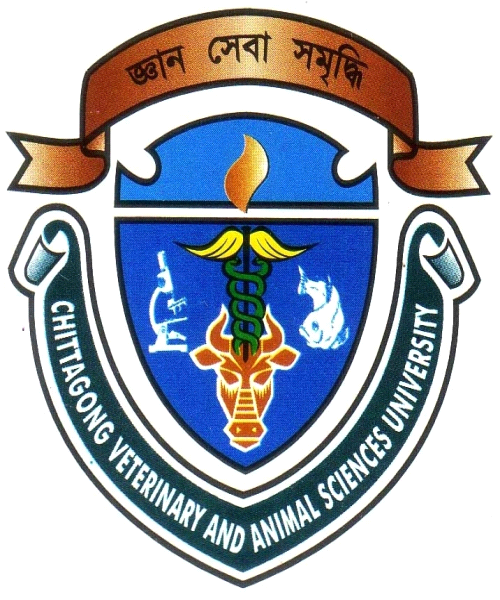 